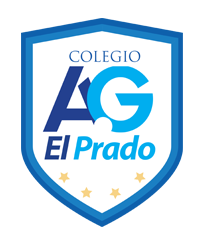 CORPORACIÓN EDUCACIONAL  A&GColegio El PradoCooperativa nº 7029 – PudahuelTeléfonos: 227499500  -   227476072www.colegioelprado.cldireccioncolegioelprado@gmail.comRBD: 24790-1  Profesor(a): Claudia González Monroy                                                                                                                       CURSO: 3° BásicoGuía n°5 Matemática Instrucciones: Lee, piensa y responde.                          Si tienes duda puedes consultar tu texto en la página 41. Objetivo: Comparar números hasta 1000.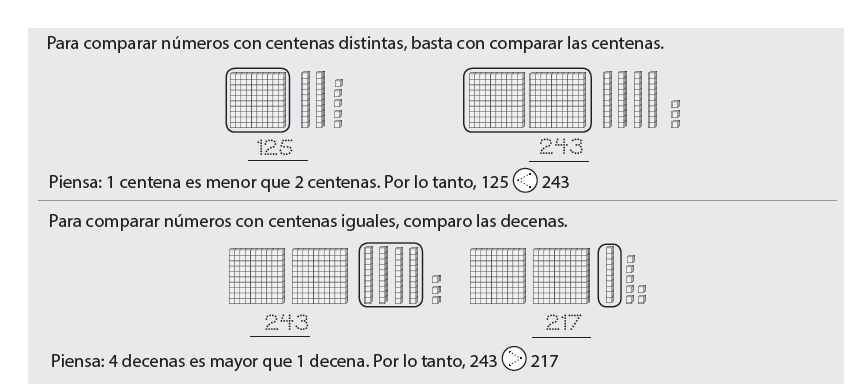 Escribe el número en forma estándar. Luego compara, Escribe > ,< o =.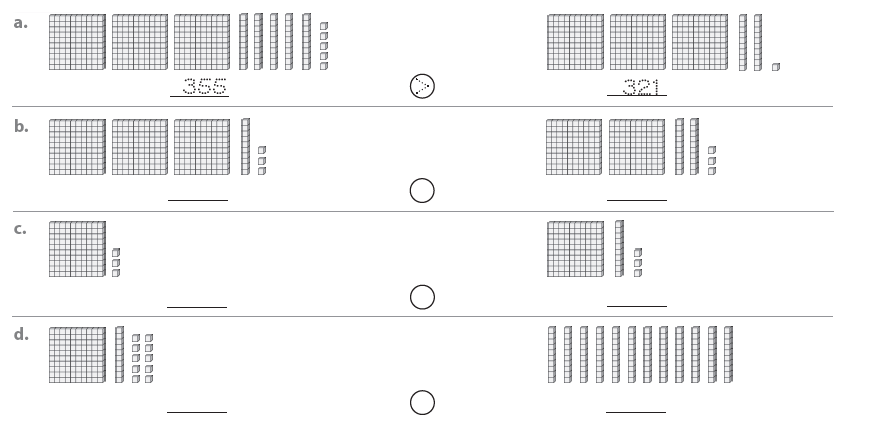 ¿Qué número es mayor que 238 ?a. 283                                         b. 238                                       c. 208                           d. 138Explica cómo comparas lo números 856 y 769.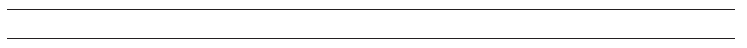 Compara. Escribe > ,< o =.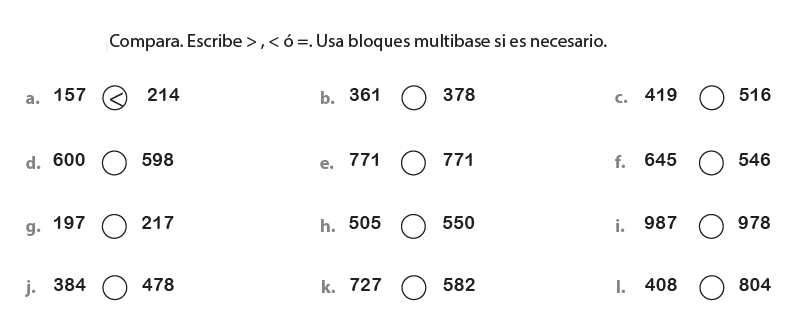 Une con una línea cada pista con el modelo correcto.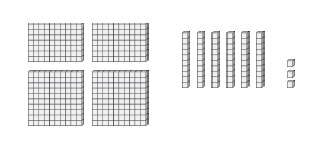 Mi número es menor que5 centenas. El dígito de lasunidades es menor que 7.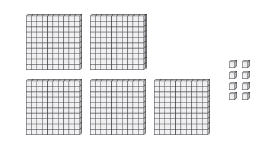 Mi número es mayor que3 centenas. El digito de lasdecenas es mayor que 5.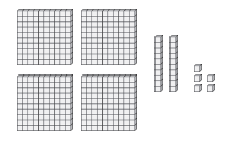 Mi número tiene más de 3centenas. El digito de las decenas es 0.